	Créteil, le 23 janvier 2017Chers(e) adhérents(e), Chers militants,Dans le cadre de la mise en œuvre du projet associatif « Bouger les lignes » Pour une société inclusive, l’APF a engagé une réflexion sur l’évolution de ses textes fondamentaux : sa charte, ses statuts et son règlement intérieur. Dès maintenant et jusque début mars 2017, les adhérents sont consultés à deux reprises : pour une phase d’explication et de discussion jusqu'en mai, et de mai à juin, pour le vote. Le projet de texte révisé des statuts est disponible auprès de toutes les délégations et consultable sur internet Nouvellegouvernance.apf.asso.fr ou http://nouvellegouvernance.apf.asso.fr/project/reforme-des-statuts-de-l-apf/presentation/pourquoi-reformer-les-statuts​Votre délégation organise une rencontre lors de laquelle vous pourrez discuter  de l'avenir commun, faire des propositions, avancer ensemble sur des évolutions des textes essentiels pour notre organisation, ses acteurs !Venez toutes et tous le mercredi 15 février à partir de 10h30, la journée commencera par une conférence de presse pour la présentation de nos actions associatives et militantes en 2017 Nous vous accueillerons ensuite à partir de 15h pour mener à bien nos travaux démocratiques !Le coupon réponse joint à cette lettre est à retourner à la délégation avant le 05 février 2017.Toute l’équipe salariale de la délégation est mobilisée pour cet événement, n’hésitez pas à la contacter pour plus d’informations.Dans l’attente de vous rencontrez, recevez, chers(e) adhérents(e) et militants nos salutations les meilleures.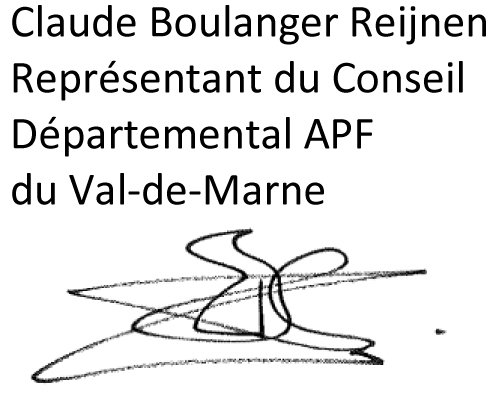 Coupon réponse à retourner avant le 05 février 2017Inscription à la journée de consultation des statuts le 15 février 2017 de 15h à 20h à la délégation du Val-de-Marne au 34 rue de Brie 94000 Créteil Nom et Prénom……………………………………………………………………………………………………Adresse Postale…………………………………………………………………………………………………….E-mail …………………………………………………..tel ………………………………………………………..Je souhaite participer à la journée			 oui 		 non	Je réserve mon transport filival			oui		non	Je ne souhaite pas participer à la journée du 15 février 2017 mais je vous envoie mesPropositions suivantes à communiquer : …………………………………………………………………………………….. ………………………………………………………………………………………………………………………………………………………………..…………………………………………………………………………………………………………………………………………………………………………………………………………………………………………………………